您好：　　感謝您熱情參與本次活動，希望活動內容與安排能讓您有豐富的收穫。為使下一次活動更完美，請您依本次活動感受提供寶貴建議，作為日後舉辦活動之參考，敬祝您順心！請您於活動結束後，將此份問卷調查表交回給工作人員，感謝您的合作，謝謝。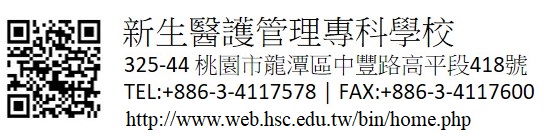 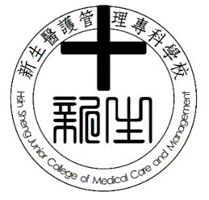 新生醫護管理專科學校高等教育深耕計畫大學社會責任實踐計畫問卷調查表日期/時間：112年    月     日 /  00：00 - 00：00日期/時間：112年    月     日 /  00：00 - 00：00地點： 地點： 地點： 地點： 地點： 課程/活動/研習名稱：       課程/活動/研習名稱：       課程/活動/研習名稱：       課程/活動/研習名稱：       課程/活動/研習名稱：       課程/活動/研習名稱：       課程/活動/研習名稱：       請勾選您的基本資料：性別：男    女身份：教師  職員工  學生  其他：          請勾選您的基本資料：性別：男    女身份：教師  職員工  學生  其他：          請勾選您的基本資料：性別：男    女身份：教師  職員工  學生  其他：          請勾選您的基本資料：性別：男    女身份：教師  職員工  學生  其他：          請勾選您的基本資料：性別：男    女身份：教師  職員工  學生  其他：          請勾選您的基本資料：性別：男    女身份：教師  職員工  學生  其他：          請勾選您的基本資料：性別：男    女身份：教師  職員工  學生  其他：          項目項目非常同意同意普通不同意非常不同意一、整體活動一、整體活動1.本次活動/研習有助於評估自我能力的優劣勢1.本次活動/研習有助於評估自我能力的優劣勢□□□□□2.本次活動/研習可以培養我自信與樂觀的態度2.本次活動/研習可以培養我自信與樂觀的態度□□□□□3.本次活動/研習我能夠積極參與及投入3.本次活動/研習我能夠積極參與及投入□□□□□4.本次活動/研習參與過程中，我能夠與他人建立良好的關係4.本次活動/研習參與過程中，我能夠與他人建立良好的關係□□□□□5.本次活動/研習參與對於未來工作及學習有極大幫助5.本次活動/研習參與對於未來工作及學習有極大幫助□□□□□6.本次活動/研習可以提供我所需要的知識與技能6.本次活動/研習可以提供我所需要的知識與技能□□□□□7.本次活動/研習所學習到的知識及技能，可以讓我多元應用7.本次活動/研習所學習到的知識及技能，可以讓我多元應用□□□□□8.本次活動/研習的參與對我而言具有意義，能使我獲得成就感8.本次活動/研習的參與對我而言具有意義，能使我獲得成就感□□□□□9.本次活動/研習的參與能提升我繼續投入社會服務的意願9.本次活動/研習的參與能提升我繼續投入社會服務的意願□□□□□10.我認為本次活動/研習能夠落實本校大學社會責任的實踐10.我認為本次活動/研習能夠落實本校大學社會責任的實踐□□□□□11.我認同大學社會責任中在地關懷的理念11.我認同大學社會責任中在地關懷的理念□□□□□12.本次活動/研習能夠落實本校在地化發展的特色12.本次活動/研習能夠落實本校在地化發展的特色□□□□□二、師生培力二、師生培力教師填寫1.本次活動/研習有助於我創新教學能力的提升□□□□□教師填寫2.本次活動/研習可以培養我教學專業能力□□□□□教師填寫3.本次活動/研習能讓我增長教學實務經驗□□□□□學生填寫4.本次活動/研習有助於我專業能力的提升□□□□□學生填寫5.本次活動/研習有助於我實務經驗的增加□□□□□學生填寫6.本次活動/研習可以透過檢討、反思之後，改進並提昇自己□□□□□其他意見：(若您有上述問題未提及之意見及建議，請您予以簡述)其他意見：(若您有上述問題未提及之意見及建議，請您予以簡述)其他意見：(若您有上述問題未提及之意見及建議，請您予以簡述)其他意見：(若您有上述問題未提及之意見及建議，請您予以簡述)其他意見：(若您有上述問題未提及之意見及建議，請您予以簡述)其他意見：(若您有上述問題未提及之意見及建議，請您予以簡述)其他意見：(若您有上述問題未提及之意見及建議，請您予以簡述)